Režim vstupu pro zástupce médií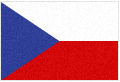 (Upozorňujeme, že na výjimky nebude brán zřetel)S ohledem na velký počet pokusů o neoprávněné použití či zneužití novinářského průkazu, je volný vstup pro novináře možný pouze na základě předchozího písemného souhlasu Tiskového odboru Pražského hradu. O tento souhlas je nutné písemně požádat, a to alespoň s týdenním předstihem prostřednictvím e-mailu david.sebek@hrad.cz.V žádosti je nutné uvést:v jakém médiu bude Pražský hrad zmíněnjaký dosah má uvedené médium (náklad, sledovanost apod.)kdy zhruba bude médium se zmínkou o Pražském hradě publikovánoúdaje pro identifikaci novináře: Jméno a příjmení novinářečíslo novinářského průkazukonec platnosti průkazuidentifikace vydavatele průkazuvlastnoruční podpis             	Admission for journalists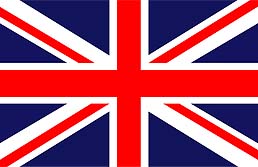 (Please be advised: No exceptions will be granted)Due to large number of attempts to abuse the press card, free admission for journalists is possible only upon previous written consent of the Press Department of Prague Castle. This consent must be requested in writing with at least a week`s advance via e-mail: david.sebek@hrad.cz.The request must include:In which medium the Castle will be mentionedThe scope of medium (circulation, ratings etc.)The date of publishingIdentification of the journalist First name and surnameNumber of press cardCard expiration dateIdentification of the card publisherSignature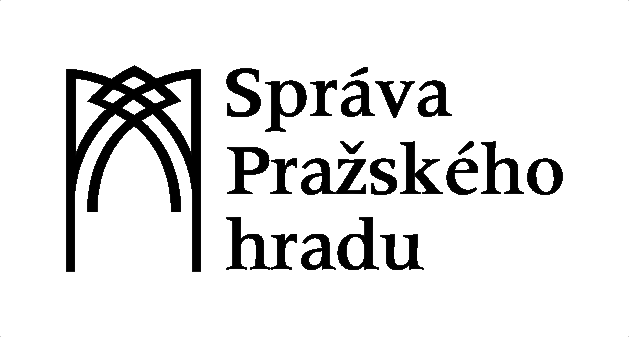 